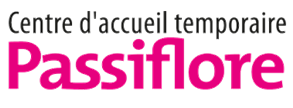 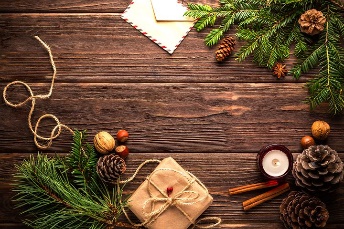 Semaine du 12 déc. au 16 décembre 2022Dîner Collation Souper Lundi 12Tomme chaude, pdt, ratatouilles Yogourt de saisonCake aux marronsMardi 13Boulettes à la sauce tomate Cornettes Salade mêlée Glaces Tarte aux pommes Mercredi 14Cuisse de pouletRiz, petits pois et carottes Mousse aux chocolatsGlacesJeudi 15Fricassée de porc Pâtes Courgettes Mandarines Cake aux chocolats Vendredi 16Pâtes aux saumons Salade mêlée RaisinsBiscuits de Noël